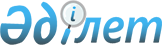 О вопросах субсидирования государственных театров, музеев, концертных и культурно-досуговых организаций
					
			Утративший силу
			
			
		
					Постановление Правительства Республики Казахстан от 27 октября 2011 года № 1211. Утратило силу постановлением Правительства Республики Казахстан от 31 мая 2016 года № 322      Сноска. Утратило силу постановлением Правительства РК от 31.05.2016 № 322.      Правительство Республики Казахстан ПОСТАНОВЛЯЕТ:



      1. Утвердить прилагаемые:



      1) Правила выделения бюджетных субсидий на покрытие убытков, связанных с предоставлением услуг по обеспечению доступности театральных, культурно-досуговых и концертных мероприятий для населения, пропагандой классического, народного, музыкального и хореографического искусства;



      2) Правила выделения бюджетных субсидий на покрытие убытков, связанных с обеспечением сохранности, учета, комплектования и реставрации историко-культурных ценностей.



      2. Утратил силу постановлением Правительства РК от 25.04.2015 № 325 (вводится в действие со дня его первого официального опубликования).



      3. Признать утратившими силу:



      1) постановление Правительства Республики Казахстан от 18 января 2008 года № 27 «Об утверждении Правил выделения бюджетных субсидий на покрытие убытков, связанных с предоставлением услуг по обеспечению доступности театральных, концертных и культурно-досуговых мероприятий для населения, пропагандой классического, народного, музыкального и хореографического искусства»;



      2) постановление Правительства Республики Казахстан от 19 января 2008 года № 31 «Об утверждении Правил выделения бюджетных субсидий на покрытие убытков, связанных с обеспечением сохранности, учета, комплектования и реставрации историко-культурных ценностей».



      4. Настоящее постановление вводится в действие по истечении десяти календарных дней после первого официального опубликования.      Премьер-Министр

      Республики Казахстан                       К. Масимов

Утверждены            

постановлением Правительства

Республики Казахстан      

от 27 октября 2011 года № 1211 

Правила

выделения бюджетных субсидий на покрытие убытков, связанных с

предоставлением услуг по обеспечению доступности театральных,

культурно-досуговых и концертных мероприятий для населения,

пропагандой классического, народного, музыкального и

хореографического искусства 

1. Общие положения

      1. Настоящие Правила выделения бюджетных субсидий на покрытие убытков, связанных с предоставлением услуг по обеспечению доступности театральных, культурно-досуговых и концертных мероприятий для населения, пропагандой классического, народного, музыкального и хореографического искусства (далее - Правила) разработаны в соответствии с Бюджетным кодексом Республики Казахстан от 4 декабря 2008 года и постановлением Правительства Республики Казахстан от 26 февраля 2009 года № 220 «Об утверждении Правил исполнения бюджета и его кассового обслуживания», и определяют порядок субсидирования убытков, связанных с предоставлением услуг по обеспечению доступности театральных, культурно-досуговых и концертных мероприятий для населения, пропагандой классического, народного, музыкального и хореографического искусства.



      2. Бюджетные субсидии предназначаются для процентного покрытия убытков (удешевления стоимости услуг) государственных театров, культурно-досуговых и концертных организаций, связанных с предоставлением услуг по обеспечению доступности театральных, культурно-досуговых и концертных мероприятий для населения, пропагандой классического, народного, музыкального и хореографического искусства.  

2. Порядок выделения бюджетных субсидий на покрытие убытков,

связанных с предоставлением услуг по обеспечению доступности

театральных, культурно-досуговых и концертных мероприятий для

населения, пропагандой классического, народного, музыкального и

хореографического искусства

      3. Распределение бюджетных субсидий из республиканского и местного бюджета администратором бюджетной программы осуществляется путем направления суммы на покрытие убытков государственных театров, культурно-досуговых и концертных организаций, за минусом размера убытка покрываемого за счет собственных средств.

      Сноска. Пункт 3 в редакции постановления Правительства РК от 31.12.2013 № 1467.



      4. Выделение бюджетных субсидий из республиканского бюджета производится в соответствии со сводными планами финансирования по обязательствам и платежам, утверждаемыми центральным уполномоченным органом по исполнению бюджетов. При этом размер субсидий на покрытие убытков республиканских театров и концертных организаций не должен превышать размер, указанный в приложении 4 к настоящим Правилам.

      Сноска. Пункт 4 в редакции постановления Правительства РК от 31.12.2013 № 1467.



      4-1. Выделение бюджетных субсидий из областного (города республиканского значения, столицы), районного (города областного значения) бюджета производится в соответствии со сводными планами финансирования по обязательствам и платежам, утверждаемыми областным, местным уполномоченным органом по исполнению бюджетов. Субсидии выделяются на покрытие убытков организаций за исключением размера убытка, покрываемых за счет собственных средств.

      Сноска. Правила дополнены пунктом 4-1 в соответствии с постановлением Правительства РК от 31.12.2013 № 1467.



      5. Администратор бюджетной программы в течение пятнадцати рабочих дней после утверждения центральным и местным уполномоченным органом по исполнению бюджетов сводного плана финансирования доводит до государственных театров, культурно-досуговых и концертных организаций помесячное распределение выделяемых бюджетных субсидий.



      6. Бюджетные субсидии, получаемые государственными театрами, культурно-досуговыми и концертными организациями зачисляются на текущий счет, открываемый ими в банках второго уровня и расходуются строго по целевому назначению.



      7. Государственные театры, культурно-досуговые и концертные организации для получения бюджетных субсидий представляют администратору бюджетной программы:



      1) ежегодно, не позднее 30 декабря текущего года, на основании полученных объемов бюджетных субсидий представляют утвержденные расчеты доходов и расходов по оказываемым услугам на предстоящий год, по формам согласно приложениям 1 и 2 к настоящим Правилам;



      2) ежемесячно, не позднее 25 числа месяца, представляют расчеты покрытия убытков на предстоящий месяц по форме согласно приложению 3 к настоящим Правилам.



      8. Государственные театры, культурно-досуговые и концертные организации ежегодно, не позднее 15 числа третьего месяца, следующего за отчетным периодом, обеспечивают предоставление администратору бюджетных программ утвержденных отчетов по исполнению планов развития.

      Сноска. Пункт 8 в редакции постановления Правительства РК от 31.12.2013 № 1467.



      9. Государственные театры, культурно-досуговые и концертные организации несут ответственность за достоверность и правильное составление расчетов, обеспечивают их своевременное представление администратору бюджетных программ.



      10. Ответственность за эффективное, результативное и целевое использование бюджетных средств, выделенных на бюджетные субсидии государственным театрам, культурно-досуговым и концертным организациям несет администратор бюджетной программы.

Приложение 1              

к Правилам выделения бюджетных    

субсидий на покрытие убытков, связанных с

предоставлением услуг по обеспечению

доступности театральных,       

культурно-досуговых и концертных    

мероприятий для населения,      

пропагандой классического, народного,  

музыкального и хореографического искусства 

План доходов_______________________________

(наименование юридического лица)

за 20 ______ год

Приложение 2               

к Правилам выделения бюджетных        

субсидий на покрытие убытков, связанных с

предоставлением услуг по обеспечению   

доступности театральных,          

культурно-досуговых и концертных     

мероприятий для населения,        

пропагандой классического, народного,   

музыкального и хореографического искусства 

План расходов________________________________

(наименование юридического лица)

за 20__годтыс. тенге

Приложение 3               

к Правилам выделения бюджетных       

субсидий на покрытие убытков, связанных с

предоставлением услуг по обеспечению   

доступности театральных,        

культурно-досуговых и концертных       

мероприятий для населения,        

пропагандой классического, народного,   

музыкального и хореографического искусства 

Расчет покрытия убытков государственных театров, концертных и

культурно-досуговых организаций________________________________

(наименование юридического лица)

на ________ месяц 20_годатыс. тенге

Приложение 4                 

к Правилам выделения бюджетных субсидий   

на покрытие убытков, связанных с      

предоставлением услуг по обеспечению доступности

театральных, культурно-досуговых и концертных 

мероприятий для населения, пропагандой   

классического, народного,       

музыкального и хореографического искусства  

Перечень

республиканских театров и концертных организаций       Сноска. Правила дополнены приложением 4 в соответствии с постановлением Правительства РК от 31.12.2013 № 1467; с изменениями, внесенными постановлением Правительства РК от 27.01.2016 № 27.      Примечание: расшифровка аббревиатур: 

      НАО – некоммерческое акционерное общество

      РГКП – республиканское государственное казенное предприятие

Утверждены             

постановлением Правительства  

Республики Казахстан       

от 27 октября 2011 года № 1211  

Правила

выделения бюджетных субсидий на покрытие убытков, связанных

с обеспечением сохранности, учета, комплектования и реставрации

историко-культурных ценностей 1. Общие положения

      1. Настоящие Правила выделения бюджетных субсидий на покрытие убытков, связанных с обеспечением сохранности, учета, комплектования и реставрации историко-культурных ценностей (далее - Правила) разработаны в с Бюджетным кодексом Республики Казахстан от 4 декабря 2008 года и постановлением Правительства Республики Казахстан от 26 февраля 2009 года № 220 «Об утверждении Правил исполнения бюджета и его кассового обслуживания» и определяют порядок выделения бюджетных субсидий на покрытие убытков государственных музеев по обеспечению сохранности, учета, комплектования и реставрации историко-культурных ценностей.



      2. Субсидии предназначаются для процентного покрытия убытков (удешевление стоимости услуг) государственных музеев, связанных с обеспечением сохранности, учета, комплектования и реставрации историко-культурных ценностей. 

2. Порядок выделения бюджетных субсидий на покрытие

убытков государственных музеев, связанных с обеспечением

сохранности, учета, комплектования и реставрации

историко-культурных ценностей

      3. Распределение бюджетных субсидий из республиканского и местного бюджета администратором бюджетной программы осуществляется путем направления суммы на покрытие убытков государственных музеев и историко-культурных заповедников, за минусом размера убытка покрываемого за счет собственных средств.

      Сноска. Пункт 3 в редакции постановления Правительства РК от 31.12.2013 № 1467.



      4. Выделение бюджетных субсидий из республиканского бюджета производится в соответствии со сводными планами финансирования по обязательствам и платежам, утверждаемыми центральным уполномоченным органом по исполнению бюджетов. При этом размер субсидий на покрытие убытков республиканских музеев и историко-культурных заповедников не должен превышать размер, указанный в приложении 4 к настоящим Правилам.

      Сноска. Пункт 4 в редакции постановления Правительства РК от 31.12.2013 № 1467.



      4-1. Выделение бюджетных субсидий из областного (города республиканского значения, столицы), районного (города областного значения) бюджета производится в соответствии со сводными планами финансирования по обязательствам и платежам, утверждаемыми областным, местным уполномоченным органом по исполнению бюджетов. Субсидии выделяются на покрытие убытков организаций за исключением размера убытка, покрываемых за счет собственных средств.

      Сноска. Правила дополнены приложением 4.1 в соответствии с постановлением Правительства РК от 31.12.2013 № 1467.



      5. Администратор бюджетной программы в течение пятнадцати рабочих дней после утверждения центральным и местным уполномоченным органом по исполнению бюджетов сводного плана финансирования доводит до государственных музеев помесячное распределение выделяемых бюджетных субсидий.



      6. Бюджетные субсидии, получаемые государственными музеями, зачисляются на текущий счет, открываемый в банках второго уровня и расходуются строго по целевому назначению.



      7. Государственные музеи для получения субсидий представляют администратору бюджетной программы:



      1) ежегодно, не позднее 30 декабря текущего года, на основании полученных объемов субсидий, утвержденные расчеты доходов и расходов по оказываемым услугам на предстоящий год, согласно приложениям 1 и 2 к настоящим Правилам;



      2) ежемесячно, не позднее 25 числа месяца, расчеты покрытия убытков на предстоящий месяц согласно приложению 3 к настоящим Правилам.



      8. Республиканские музеи и историко-культурные заповедники ежегодно, не позднее 15 числа третьего месяца, следующего за отчетным периодом, обеспечивают предоставление администратору бюджетных программ утвержденных отчетов по исполнению планов развития.

      Сноска. Пункт 8 в редакции постановления Правительства РК от 31.12.2013 № 1467.



      9. Государственные музеи несут ответственность за достоверность и правильное составление расчетов, обеспечивают их своевременное представление администратору бюджетных программ.



      10.  Ответственность за эффективное, результативное и целевое использование бюджетных средств, выделенных на бюджетные субсидии государственным музеям несет администратор бюджетной программы.

Приложение 1              

к Правилам выделения бюджетных     

субсидий на покрытие убытков,    

связанных с обеспечением       

сохранности, учета,        

комплектования и реставрации     

историко-культурных ценностей      

План доходов_______________________________

(наименование юридического лица)

за 20__год

Приложение 2            

к Правилам выделения бюджетных    

субсидий на покрытие убытков,    

связанных с обеспечением       

сохранности, учета,         

комплектования и реставрации     

историко-культурных ценностей    

План расходов________________________________

(наименование юридического лица)

за 20__год                                                         тыс. тенге

Приложение 3            

к Правилам выделения бюджетных    

субсидий на покрытие убытков,    

связанных с обеспечением       

сохранности, учета,         

комплектования и реставрации     

историко-культурных ценностей     

Расчет покрытия убытков государственных музеев_________________________________

(наименование юридического лица)

на ________ месяц 20__года                                                           тыс. тенге

Приложение 4             

к Правилам выделения бюджетных субсидий

на покрытие убытков, связанных с    

обеспечением сохранности, учета,   

комплектования и реставрации     

историко-культурных ценностей     

Перечень

республиканских музеев и историко-культурных

музеев-заповедников       Сноска. Правила дополнены приложением 4 в соответствии с постановлением Правительства РК от 31.12.2013 № 1467; с изменениями, внесенными постановлением Правительства РК от 24.07.2015 № 585.      Примечание: расшифровка аббревиатур: 

      РГКП – республиканское государственное казенное предприятие
					© 2012. РГП на ПХВ «Институт законодательства и правовой информации Республики Казахстан» Министерства юстиции Республики Казахстан
				№

п/пКоличество

спектаклей,

концертов (шт.)Количество

зрителей

(тыс.чел)Доходы (тыс. тенге)Доходы (тыс. тенге)Доходы (тыс. тенге)Примечание№

п/пКоличество

спектаклей,

концертов (шт.)Количество

зрителей

(тыс.чел)От

реализации

билетовАрендаПрочиеПримечание1234567№ п/пНаименование показателейСуммаПримечание1234Стоимость реализуемых услугСумма собственных доходовСумма субсидий123№ п/пНаименование организаций% субсидий из республиканского бюджета1231.НАО «Государственный театр оперы и балета «Астана Опера»80 %2.РГКП «Национальный театр оперы и балета имени Куляш Байсеитовой»90 %3.РГКП «Казахский государственный академический театр оперы и балета имени Абая»85 %4.РГКП «Казахский государственный академический театр драмы им. М. Ауэзова»85 %5.РГКП «Государственный академический русский театр драмы им. М. Лермонтова»80 %6.РГКП «Государственный академический казахский театр для детей и юношества им. Г. Мусрепова»85 %7.РГКП «Государственный академический русский театр для детей и юношества им. Н. Сац»90 %8.РГКП «Государственный республиканский корейский театр музыкальной комедии»95 %9.РГКП «Государственный республиканский уйгурский театр музыкальной комедии имени Куддуса Кужамьярова»95 %10.РГКП «Республиканский немецкий драматический театр»95 %11.РГКП «Государственный ансамбль танца РК «Салтанат»90 %12.РГКП «Государственный академический театр танца Республики Казахстан»95 %13.РГКП «Казахская государственная филармония имени Жамбыла»90 %14.РГКП «Казахский государственный академический оркестр народных инструментов им. Курмангазы»90 %15.РГКП «Ансамбль классической музыки «Камерата Казахстана»95 %16.Республиканское государственное казенное предприятие «Государственная концертная организация «Казақконцерт»95 %№ п/пКоличество

выставокКоличество

экскурсийКоличество

посещений

(тыс.чел)Доходы (тыс. тенге)Доходы (тыс. тенге)Доходы (тыс. тенге)Примечание№ п/пКоличество

выставокКоличество

экскурсийКоличество

посещений

(тыс.чел)От реализации

билетовАрендаПрочиеПримечание12345678N п/пНаименование показателейСуммаПримечание1234Себестоимость реализуемых услугСумма собственных доходовСумма субсидий123№ п/пНаименование организаций% субсидий из республиканского бюджета1231. РГКП «Центральный государственный музей Республики Казахстан»90 %2. РГКП «Государственный музей искусств Республики Казахстан имени 

А. Кастеева»90 %3. РГКП «Государственная коллекция уникальных смычковых музыкальных инструментов»92 %4.РГКП «Республиканский музей книги»98 %5. РГКП «Национальный историко-культурный заповедник «Ордабасы»98 %6. РГКП «Государственный историко-культурный заповедник-музей «Берел»98 %7.РГКП «Государственный историко-культурный заповедник-музей «Иссык»98 %8.РГКП «Отрарский государственный археологический заповедник-музей»90 %9.РГКП «Национальный историко-культурный и природный заповедник-музей «Улытау»95 %10.РГКП «Государственный историко-культурный заповедник-музей «Азрет-Султан»80 %11.РГКП «Государственный историко-культурный и литературно-мемориальный заповедник-музей Абая «Жидебай-Борили»95 %12.РГКП «Государственный историко-культурный заповедник-музей «Памятники древнего Тараза»95 %13.РГКП «Государственный историко-культурный и природный заповедник-музей «Танбалы»97 %